ТЕХУЧАСТОК  					 Автобускод для установки приложения «Умный транспорт»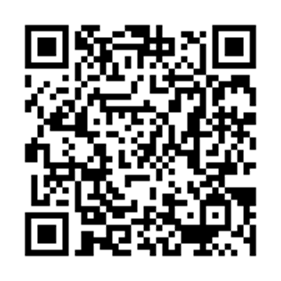 По регулируемым тарифамПо регулируемым тарифамПо регулируемым тарифамПо регулируемым тарифамПо регулируемым тарифамПо регулируемым тарифамПо регулируемым тарифамПо регулируемым тарифамПо регулируемым тарифамПо регулируемым тарифамНомер маршрутаКонечная остановкаДНИВремя работыРасчетное время отправления (интервал движения)Расчетное время отправления (интервал движения)Расчетное время отправления (интервал движения)Расчетное время отправления (интервал движения)Расчетное время отправления (интервал движения)Расчетное время отправления (интервал движения)1УчхозОМКБудни6:39-21:596:39, 7:24, 8:24, 9:09, 9:59, 10:54, 11:39, 12:39, 13:39, 14:24, 15:24, 16:09, 17:09, 17:39, 18:39, 19:24, 20:19, 20:59, 21:596:39, 7:24, 8:24, 9:09, 9:59, 10:54, 11:39, 12:39, 13:39, 14:24, 15:24, 16:09, 17:09, 17:39, 18:39, 19:24, 20:19, 20:59, 21:596:39, 7:24, 8:24, 9:09, 9:59, 10:54, 11:39, 12:39, 13:39, 14:24, 15:24, 16:09, 17:09, 17:39, 18:39, 19:24, 20:19, 20:59, 21:596:39, 7:24, 8:24, 9:09, 9:59, 10:54, 11:39, 12:39, 13:39, 14:24, 15:24, 16:09, 17:09, 17:39, 18:39, 19:24, 20:19, 20:59, 21:596:39, 7:24, 8:24, 9:09, 9:59, 10:54, 11:39, 12:39, 13:39, 14:24, 15:24, 16:09, 17:09, 17:39, 18:39, 19:24, 20:19, 20:59, 21:596:39, 7:24, 8:24, 9:09, 9:59, 10:54, 11:39, 12:39, 13:39, 14:24, 15:24, 16:09, 17:09, 17:39, 18:39, 19:24, 20:19, 20:59, 21:591УчхозОМКВыходн.6:54-20:346:54, 7:54, 8:34, 9:34, 10:14, 11:14, 12:14, 13:14, 13:54, 14:54, 15:34, 16:34, 17:14, 18:14, 18:54, 20:346:54, 7:54, 8:34, 9:34, 10:14, 11:14, 12:14, 13:14, 13:54, 14:54, 15:34, 16:34, 17:14, 18:14, 18:54, 20:346:54, 7:54, 8:34, 9:34, 10:14, 11:14, 12:14, 13:14, 13:54, 14:54, 15:34, 16:34, 17:14, 18:14, 18:54, 20:346:54, 7:54, 8:34, 9:34, 10:14, 11:14, 12:14, 13:14, 13:54, 14:54, 15:34, 16:34, 17:14, 18:14, 18:54, 20:346:54, 7:54, 8:34, 9:34, 10:14, 11:14, 12:14, 13:14, 13:54, 14:54, 15:34, 16:34, 17:14, 18:14, 18:54, 20:346:54, 7:54, 8:34, 9:34, 10:14, 11:14, 12:14, 13:14, 13:54, 14:54, 15:34, 16:34, 17:14, 18:14, 18:54, 20:345Ледовый дворецБудни6:08-00:286:08, 6:28, 7:08, 7:18, 7:28, 7:38, 7:48, 7:58, 8:08, 8:18, 8:28, 8:48, 8:58, 9:08, 9:23, 9:48, 9:58, 10:08, 10:23, 10:38, 10:53, 11:08, 11:23, 11:38, 11:53, 12:08, 12:23, 12:38, 12:53, 13:08, 13:23, 13:38, 13:53, 14:08, 14:23, 14:38, 14:53, 15:08, 15:23, 15:38, 15:53, 16:08, 16:23, 16:38, 16:53, 17:08, 17:23, 17:38, 17:53, 18:08, 18:23, 18:38, 18:53, 19:08, 19:23, 19:37, 19:53, 20:08, 20:23, 20:38, 20:53, 21:08, 21:23, 21:38, 21:53, 22:08, 22:23, 22:38, 23:08, 23:38, 00:18, 00:286:08, 6:28, 7:08, 7:18, 7:28, 7:38, 7:48, 7:58, 8:08, 8:18, 8:28, 8:48, 8:58, 9:08, 9:23, 9:48, 9:58, 10:08, 10:23, 10:38, 10:53, 11:08, 11:23, 11:38, 11:53, 12:08, 12:23, 12:38, 12:53, 13:08, 13:23, 13:38, 13:53, 14:08, 14:23, 14:38, 14:53, 15:08, 15:23, 15:38, 15:53, 16:08, 16:23, 16:38, 16:53, 17:08, 17:23, 17:38, 17:53, 18:08, 18:23, 18:38, 18:53, 19:08, 19:23, 19:37, 19:53, 20:08, 20:23, 20:38, 20:53, 21:08, 21:23, 21:38, 21:53, 22:08, 22:23, 22:38, 23:08, 23:38, 00:18, 00:286:08, 6:28, 7:08, 7:18, 7:28, 7:38, 7:48, 7:58, 8:08, 8:18, 8:28, 8:48, 8:58, 9:08, 9:23, 9:48, 9:58, 10:08, 10:23, 10:38, 10:53, 11:08, 11:23, 11:38, 11:53, 12:08, 12:23, 12:38, 12:53, 13:08, 13:23, 13:38, 13:53, 14:08, 14:23, 14:38, 14:53, 15:08, 15:23, 15:38, 15:53, 16:08, 16:23, 16:38, 16:53, 17:08, 17:23, 17:38, 17:53, 18:08, 18:23, 18:38, 18:53, 19:08, 19:23, 19:37, 19:53, 20:08, 20:23, 20:38, 20:53, 21:08, 21:23, 21:38, 21:53, 22:08, 22:23, 22:38, 23:08, 23:38, 00:18, 00:286:08, 6:28, 7:08, 7:18, 7:28, 7:38, 7:48, 7:58, 8:08, 8:18, 8:28, 8:48, 8:58, 9:08, 9:23, 9:48, 9:58, 10:08, 10:23, 10:38, 10:53, 11:08, 11:23, 11:38, 11:53, 12:08, 12:23, 12:38, 12:53, 13:08, 13:23, 13:38, 13:53, 14:08, 14:23, 14:38, 14:53, 15:08, 15:23, 15:38, 15:53, 16:08, 16:23, 16:38, 16:53, 17:08, 17:23, 17:38, 17:53, 18:08, 18:23, 18:38, 18:53, 19:08, 19:23, 19:37, 19:53, 20:08, 20:23, 20:38, 20:53, 21:08, 21:23, 21:38, 21:53, 22:08, 22:23, 22:38, 23:08, 23:38, 00:18, 00:286:08, 6:28, 7:08, 7:18, 7:28, 7:38, 7:48, 7:58, 8:08, 8:18, 8:28, 8:48, 8:58, 9:08, 9:23, 9:48, 9:58, 10:08, 10:23, 10:38, 10:53, 11:08, 11:23, 11:38, 11:53, 12:08, 12:23, 12:38, 12:53, 13:08, 13:23, 13:38, 13:53, 14:08, 14:23, 14:38, 14:53, 15:08, 15:23, 15:38, 15:53, 16:08, 16:23, 16:38, 16:53, 17:08, 17:23, 17:38, 17:53, 18:08, 18:23, 18:38, 18:53, 19:08, 19:23, 19:37, 19:53, 20:08, 20:23, 20:38, 20:53, 21:08, 21:23, 21:38, 21:53, 22:08, 22:23, 22:38, 23:08, 23:38, 00:18, 00:286:08, 6:28, 7:08, 7:18, 7:28, 7:38, 7:48, 7:58, 8:08, 8:18, 8:28, 8:48, 8:58, 9:08, 9:23, 9:48, 9:58, 10:08, 10:23, 10:38, 10:53, 11:08, 11:23, 11:38, 11:53, 12:08, 12:23, 12:38, 12:53, 13:08, 13:23, 13:38, 13:53, 14:08, 14:23, 14:38, 14:53, 15:08, 15:23, 15:38, 15:53, 16:08, 16:23, 16:38, 16:53, 17:08, 17:23, 17:38, 17:53, 18:08, 18:23, 18:38, 18:53, 19:08, 19:23, 19:37, 19:53, 20:08, 20:23, 20:38, 20:53, 21:08, 21:23, 21:38, 21:53, 22:08, 22:23, 22:38, 23:08, 23:38, 00:18, 00:285Ледовый дворецВыходн.6:28-00:186:28, 7:08, 7:18, 7:28, 7:48, 8:08, 8:28, 8:58, 9:08, 9:23, 9:38, 9:48, 10:08, 10:23, 10:38, 11:08, 11:23, 11:38, 11:53, 12:08, 12:23, 12:38, 13:08, 13:23, 13:38, 13:55, 14:08, 14:38, 15:08, 15:23, 15:53, 16:08, 16:23, 16:38, 17:08, 17:23, 17:38, 17:53, 18:08, 18:38, 18:53, 19:08, 19:23, 19:37, 19:53, 20:08, 20:38, 20:53, 21:08, 21:23, 21:38, 21:53, 22:08, 22:23, 22:38, 23:08, 23:38, 00:186:28, 7:08, 7:18, 7:28, 7:48, 8:08, 8:28, 8:58, 9:08, 9:23, 9:38, 9:48, 10:08, 10:23, 10:38, 11:08, 11:23, 11:38, 11:53, 12:08, 12:23, 12:38, 13:08, 13:23, 13:38, 13:55, 14:08, 14:38, 15:08, 15:23, 15:53, 16:08, 16:23, 16:38, 17:08, 17:23, 17:38, 17:53, 18:08, 18:38, 18:53, 19:08, 19:23, 19:37, 19:53, 20:08, 20:38, 20:53, 21:08, 21:23, 21:38, 21:53, 22:08, 22:23, 22:38, 23:08, 23:38, 00:186:28, 7:08, 7:18, 7:28, 7:48, 8:08, 8:28, 8:58, 9:08, 9:23, 9:38, 9:48, 10:08, 10:23, 10:38, 11:08, 11:23, 11:38, 11:53, 12:08, 12:23, 12:38, 13:08, 13:23, 13:38, 13:55, 14:08, 14:38, 15:08, 15:23, 15:53, 16:08, 16:23, 16:38, 17:08, 17:23, 17:38, 17:53, 18:08, 18:38, 18:53, 19:08, 19:23, 19:37, 19:53, 20:08, 20:38, 20:53, 21:08, 21:23, 21:38, 21:53, 22:08, 22:23, 22:38, 23:08, 23:38, 00:186:28, 7:08, 7:18, 7:28, 7:48, 8:08, 8:28, 8:58, 9:08, 9:23, 9:38, 9:48, 10:08, 10:23, 10:38, 11:08, 11:23, 11:38, 11:53, 12:08, 12:23, 12:38, 13:08, 13:23, 13:38, 13:55, 14:08, 14:38, 15:08, 15:23, 15:53, 16:08, 16:23, 16:38, 17:08, 17:23, 17:38, 17:53, 18:08, 18:38, 18:53, 19:08, 19:23, 19:37, 19:53, 20:08, 20:38, 20:53, 21:08, 21:23, 21:38, 21:53, 22:08, 22:23, 22:38, 23:08, 23:38, 00:186:28, 7:08, 7:18, 7:28, 7:48, 8:08, 8:28, 8:58, 9:08, 9:23, 9:38, 9:48, 10:08, 10:23, 10:38, 11:08, 11:23, 11:38, 11:53, 12:08, 12:23, 12:38, 13:08, 13:23, 13:38, 13:55, 14:08, 14:38, 15:08, 15:23, 15:53, 16:08, 16:23, 16:38, 17:08, 17:23, 17:38, 17:53, 18:08, 18:38, 18:53, 19:08, 19:23, 19:37, 19:53, 20:08, 20:38, 20:53, 21:08, 21:23, 21:38, 21:53, 22:08, 22:23, 22:38, 23:08, 23:38, 00:186:28, 7:08, 7:18, 7:28, 7:48, 8:08, 8:28, 8:58, 9:08, 9:23, 9:38, 9:48, 10:08, 10:23, 10:38, 11:08, 11:23, 11:38, 11:53, 12:08, 12:23, 12:38, 13:08, 13:23, 13:38, 13:55, 14:08, 14:38, 15:08, 15:23, 15:53, 16:08, 16:23, 16:38, 17:08, 17:23, 17:38, 17:53, 18:08, 18:38, 18:53, 19:08, 19:23, 19:37, 19:53, 20:08, 20:38, 20:53, 21:08, 21:23, 21:38, 21:53, 22:08, 22:23, 22:38, 23:08, 23:38, 00:185Ледовый дворецБудниЛЕТО6:08-23:486:08, 6:28, 7:08, 7:18, 7:38, 8:08, 8:28, 8:58, 9:08, 9:23, 9:38, 9:58, 10:08, 10:23, 10:38, 11:08, 11:38, 11:53, 12:08, 12:23, 12:38, 12:53, 13:08, 13:23, 13:38, 13:53, 14:23, 14:38, 14:53, 15:08, 15:23, 15:53, 16:08, 16:23, 16:38, 16:53, 17:08, 17:23, 17:53, 18:08, 18:23, 18:38, 18:53, 19:08, 19:23, 19:38, 19:53, 20:23, 20:38, 20:53, 21:08, 21:23, 21:38, 21:53, 22:08, 22:38, 23:13, 23:33, 23:486:08, 6:28, 7:08, 7:18, 7:38, 8:08, 8:28, 8:58, 9:08, 9:23, 9:38, 9:58, 10:08, 10:23, 10:38, 11:08, 11:38, 11:53, 12:08, 12:23, 12:38, 12:53, 13:08, 13:23, 13:38, 13:53, 14:23, 14:38, 14:53, 15:08, 15:23, 15:53, 16:08, 16:23, 16:38, 16:53, 17:08, 17:23, 17:53, 18:08, 18:23, 18:38, 18:53, 19:08, 19:23, 19:38, 19:53, 20:23, 20:38, 20:53, 21:08, 21:23, 21:38, 21:53, 22:08, 22:38, 23:13, 23:33, 23:486:08, 6:28, 7:08, 7:18, 7:38, 8:08, 8:28, 8:58, 9:08, 9:23, 9:38, 9:58, 10:08, 10:23, 10:38, 11:08, 11:38, 11:53, 12:08, 12:23, 12:38, 12:53, 13:08, 13:23, 13:38, 13:53, 14:23, 14:38, 14:53, 15:08, 15:23, 15:53, 16:08, 16:23, 16:38, 16:53, 17:08, 17:23, 17:53, 18:08, 18:23, 18:38, 18:53, 19:08, 19:23, 19:38, 19:53, 20:23, 20:38, 20:53, 21:08, 21:23, 21:38, 21:53, 22:08, 22:38, 23:13, 23:33, 23:486:08, 6:28, 7:08, 7:18, 7:38, 8:08, 8:28, 8:58, 9:08, 9:23, 9:38, 9:58, 10:08, 10:23, 10:38, 11:08, 11:38, 11:53, 12:08, 12:23, 12:38, 12:53, 13:08, 13:23, 13:38, 13:53, 14:23, 14:38, 14:53, 15:08, 15:23, 15:53, 16:08, 16:23, 16:38, 16:53, 17:08, 17:23, 17:53, 18:08, 18:23, 18:38, 18:53, 19:08, 19:23, 19:38, 19:53, 20:23, 20:38, 20:53, 21:08, 21:23, 21:38, 21:53, 22:08, 22:38, 23:13, 23:33, 23:486:08, 6:28, 7:08, 7:18, 7:38, 8:08, 8:28, 8:58, 9:08, 9:23, 9:38, 9:58, 10:08, 10:23, 10:38, 11:08, 11:38, 11:53, 12:08, 12:23, 12:38, 12:53, 13:08, 13:23, 13:38, 13:53, 14:23, 14:38, 14:53, 15:08, 15:23, 15:53, 16:08, 16:23, 16:38, 16:53, 17:08, 17:23, 17:53, 18:08, 18:23, 18:38, 18:53, 19:08, 19:23, 19:38, 19:53, 20:23, 20:38, 20:53, 21:08, 21:23, 21:38, 21:53, 22:08, 22:38, 23:13, 23:33, 23:486:08, 6:28, 7:08, 7:18, 7:38, 8:08, 8:28, 8:58, 9:08, 9:23, 9:38, 9:58, 10:08, 10:23, 10:38, 11:08, 11:38, 11:53, 12:08, 12:23, 12:38, 12:53, 13:08, 13:23, 13:38, 13:53, 14:23, 14:38, 14:53, 15:08, 15:23, 15:53, 16:08, 16:23, 16:38, 16:53, 17:08, 17:23, 17:53, 18:08, 18:23, 18:38, 18:53, 19:08, 19:23, 19:38, 19:53, 20:23, 20:38, 20:53, 21:08, 21:23, 21:38, 21:53, 22:08, 22:38, 23:13, 23:33, 23:485Ледовый дворецВыходн.ЛЕТО6:08-00:086:08, 6:28, 7:08, 7:18, 7:48, 8:08, 8:28, 8:58, 9:23, 9:38, 10:08, 10:23, 10:38, 11:08, 11:23, 11:38, 11:53, 12:08, 12:23, 12:38, 13:08, 13:38, 13:53, 14:08, 14:23, 14:38, 14:53, 15:08, 15:38, 16:08, 16:38, 16:53, 17:08, 17:53, 18:08, 18:23, 18:38, 19:08, 19:23, 19:38, 20:08, 20:23, 20:38, 20:53, 21:38, 21:53, 22:08, 22:38, 23:13, 23:38, 00:086:08, 6:28, 7:08, 7:18, 7:48, 8:08, 8:28, 8:58, 9:23, 9:38, 10:08, 10:23, 10:38, 11:08, 11:23, 11:38, 11:53, 12:08, 12:23, 12:38, 13:08, 13:38, 13:53, 14:08, 14:23, 14:38, 14:53, 15:08, 15:38, 16:08, 16:38, 16:53, 17:08, 17:53, 18:08, 18:23, 18:38, 19:08, 19:23, 19:38, 20:08, 20:23, 20:38, 20:53, 21:38, 21:53, 22:08, 22:38, 23:13, 23:38, 00:086:08, 6:28, 7:08, 7:18, 7:48, 8:08, 8:28, 8:58, 9:23, 9:38, 10:08, 10:23, 10:38, 11:08, 11:23, 11:38, 11:53, 12:08, 12:23, 12:38, 13:08, 13:38, 13:53, 14:08, 14:23, 14:38, 14:53, 15:08, 15:38, 16:08, 16:38, 16:53, 17:08, 17:53, 18:08, 18:23, 18:38, 19:08, 19:23, 19:38, 20:08, 20:23, 20:38, 20:53, 21:38, 21:53, 22:08, 22:38, 23:13, 23:38, 00:086:08, 6:28, 7:08, 7:18, 7:48, 8:08, 8:28, 8:58, 9:23, 9:38, 10:08, 10:23, 10:38, 11:08, 11:23, 11:38, 11:53, 12:08, 12:23, 12:38, 13:08, 13:38, 13:53, 14:08, 14:23, 14:38, 14:53, 15:08, 15:38, 16:08, 16:38, 16:53, 17:08, 17:53, 18:08, 18:23, 18:38, 19:08, 19:23, 19:38, 20:08, 20:23, 20:38, 20:53, 21:38, 21:53, 22:08, 22:38, 23:13, 23:38, 00:086:08, 6:28, 7:08, 7:18, 7:48, 8:08, 8:28, 8:58, 9:23, 9:38, 10:08, 10:23, 10:38, 11:08, 11:23, 11:38, 11:53, 12:08, 12:23, 12:38, 13:08, 13:38, 13:53, 14:08, 14:23, 14:38, 14:53, 15:08, 15:38, 16:08, 16:38, 16:53, 17:08, 17:53, 18:08, 18:23, 18:38, 19:08, 19:23, 19:38, 20:08, 20:23, 20:38, 20:53, 21:38, 21:53, 22:08, 22:38, 23:13, 23:38, 00:086:08, 6:28, 7:08, 7:18, 7:48, 8:08, 8:28, 8:58, 9:23, 9:38, 10:08, 10:23, 10:38, 11:08, 11:23, 11:38, 11:53, 12:08, 12:23, 12:38, 13:08, 13:38, 13:53, 14:08, 14:23, 14:38, 14:53, 15:08, 15:38, 16:08, 16:38, 16:53, 17:08, 17:53, 18:08, 18:23, 18:38, 19:08, 19:23, 19:38, 20:08, 20:23, 20:38, 20:53, 21:38, 21:53, 22:08, 22:38, 23:13, 23:38, 00:08По нерегулируемым тарифамПо нерегулируемым тарифамПо нерегулируемым тарифамПо нерегулируемым тарифамПо нерегулируемым тарифамПо нерегулируемым тарифамПо нерегулируемым тарифамПо нерегулируемым тарифамПо нерегулируемым тарифамПо нерегулируемым тарифамНомер маршрутаКонечная остановкаДНИВремя работыИнтервал движения (минуты)Интервал движения (минуты)Интервал движения (минуты)Интервал движения (минуты)Интервал движения (минуты)Интервал движения (минуты)8БГимназиядо 9 ч.9-1111-1414-1616-20после 208БГимназияБудни6:13-22:05816816888БГимназияСуббота6:15-21:511224122412128БГимназияВоскрес.6:25-21:4114281428141416мкр. Солнечныйдо 10 ч.10-1111-1414-1515-21после 2116мкр. СолнечныйБудни6:03-21:4171471472116мкр. СолнечныйСуббота6:06-20:4891891892116мкр. СолнечныйВоскрес.6:28-21:12132613261326Управление транспорта, связи и дорог Администрации города Ханты-Мансийска, г. Ханты-Мансийск, ул. Мира 34, каб. 135 и 134, тел. (3467)39-39-07Управление транспорта, связи и дорог Администрации города Ханты-Мансийска, г. Ханты-Мансийск, ул. Мира 34, каб. 135 и 134, тел. (3467)39-39-07Управление транспорта, связи и дорог Администрации города Ханты-Мансийска, г. Ханты-Мансийск, ул. Мира 34, каб. 135 и 134, тел. (3467)39-39-07Управление транспорта, связи и дорог Администрации города Ханты-Мансийска, г. Ханты-Мансийск, ул. Мира 34, каб. 135 и 134, тел. (3467)39-39-07Управление транспорта, связи и дорог Администрации города Ханты-Мансийска, г. Ханты-Мансийск, ул. Мира 34, каб. 135 и 134, тел. (3467)39-39-07Управление транспорта, связи и дорог Администрации города Ханты-Мансийска, г. Ханты-Мансийск, ул. Мира 34, каб. 135 и 134, тел. (3467)39-39-07Управление транспорта, связи и дорог Администрации города Ханты-Мансийска, г. Ханты-Мансийск, ул. Мира 34, каб. 135 и 134, тел. (3467)39-39-07Управление транспорта, связи и дорог Администрации города Ханты-Мансийска, г. Ханты-Мансийск, ул. Мира 34, каб. 135 и 134, тел. (3467)39-39-07Управление транспорта, связи и дорог Администрации города Ханты-Мансийска, г. Ханты-Мансийск, ул. Мира 34, каб. 135 и 134, тел. (3467)39-39-07Управление транспорта, связи и дорог Администрации города Ханты-Мансийска, г. Ханты-Мансийск, ул. Мира 34, каб. 135 и 134, тел. (3467)39-39-07Отдела государственного автодорожного надзора по ХМАО – Югре, г. Ханты-Мансийск, ул. Шевченко 36А, тел. (3467) 32-64-60Отдела государственного автодорожного надзора по ХМАО – Югре, г. Ханты-Мансийск, ул. Шевченко 36А, тел. (3467) 32-64-60Отдела государственного автодорожного надзора по ХМАО – Югре, г. Ханты-Мансийск, ул. Шевченко 36А, тел. (3467) 32-64-60Отдела государственного автодорожного надзора по ХМАО – Югре, г. Ханты-Мансийск, ул. Шевченко 36А, тел. (3467) 32-64-60Отдела государственного автодорожного надзора по ХМАО – Югре, г. Ханты-Мансийск, ул. Шевченко 36А, тел. (3467) 32-64-60Отдела государственного автодорожного надзора по ХМАО – Югре, г. Ханты-Мансийск, ул. Шевченко 36А, тел. (3467) 32-64-60Отдела государственного автодорожного надзора по ХМАО – Югре, г. Ханты-Мансийск, ул. Шевченко 36А, тел. (3467) 32-64-60Отдела государственного автодорожного надзора по ХМАО – Югре, г. Ханты-Мансийск, ул. Шевченко 36А, тел. (3467) 32-64-60Отдела государственного автодорожного надзора по ХМАО – Югре, г. Ханты-Мансийск, ул. Шевченко 36А, тел. (3467) 32-64-60Отдела государственного автодорожного надзора по ХМАО – Югре, г. Ханты-Мансийск, ул. Шевченко 36А, тел. (3467) 32-64-60МО МВД России «Ханты-Мансийский» г. Ханты-Мансийск, ул. Дзержинского дом 11, телефоны дежурной части (3467) 398-104, 398-103, 102 и 112МО МВД России «Ханты-Мансийский» г. Ханты-Мансийск, ул. Дзержинского дом 11, телефоны дежурной части (3467) 398-104, 398-103, 102 и 112МО МВД России «Ханты-Мансийский» г. Ханты-Мансийск, ул. Дзержинского дом 11, телефоны дежурной части (3467) 398-104, 398-103, 102 и 112МО МВД России «Ханты-Мансийский» г. Ханты-Мансийск, ул. Дзержинского дом 11, телефоны дежурной части (3467) 398-104, 398-103, 102 и 112МО МВД России «Ханты-Мансийский» г. Ханты-Мансийск, ул. Дзержинского дом 11, телефоны дежурной части (3467) 398-104, 398-103, 102 и 112МО МВД России «Ханты-Мансийский» г. Ханты-Мансийск, ул. Дзержинского дом 11, телефоны дежурной части (3467) 398-104, 398-103, 102 и 112МО МВД России «Ханты-Мансийский» г. Ханты-Мансийск, ул. Дзержинского дом 11, телефоны дежурной части (3467) 398-104, 398-103, 102 и 112МО МВД России «Ханты-Мансийский» г. Ханты-Мансийск, ул. Дзержинского дом 11, телефоны дежурной части (3467) 398-104, 398-103, 102 и 112МО МВД России «Ханты-Мансийский» г. Ханты-Мансийск, ул. Дзержинского дом 11, телефоны дежурной части (3467) 398-104, 398-103, 102 и 112МО МВД России «Ханты-Мансийский» г. Ханты-Мансийск, ул. Дзержинского дом 11, телефоны дежурной части (3467) 398-104, 398-103, 102 и 112